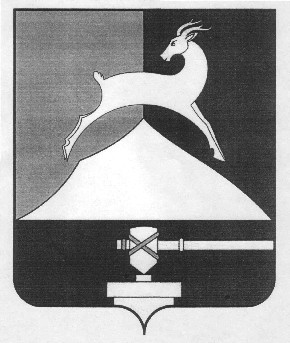  Администрация Усть-Катавского городского округаЧелябинской областиПОСТАНОВЛЕНИЕОт  28.09.2015							                      № 1182«Об утверждении перечня мероприятий («дорожной карты») Усть-Катавскогогородского округа Челябинской области,реализуемых для достижения запланированных значений показателей доступности для инвалидов объектов и услуг»	В соответствии с Федеральным законом от 1 января 2014 года №149-ФЗ «О внесении изменений в отдельные законодательные акты Российской Федерации по вопросам социальной защиты инвалидов и в связи с ратификацией Конвенции о правах инвалидов» и в целях соблюдения с 1 января 2016 года установленных им условий доступности для инвалидов объектов и услуг, оказания им помощи в преодолении барьеров, мешающих их использованию (получению) наравне с другими лицами во всех сферах жизнедеятельности и руководствуясь Федеральным законом от 6 октября 2003 года  № 131-ФЗ "Об общих принципах организации местного самоуправления в Российской Федерации", Уставом Усть-Катавского городского округа администрация Усть-Катавского городского округа ПОСТАНОВЛЯЕТ:	1. Утвердить прилагаемый «Перечень мероприятий («дорожной карты») Усть-Катавского городского округа Челябинской области,  реализуемых для достижения, запланированных значений показателей доступности для инвалидов объектов и услуг» (далее именуется – «дорожная карта»).	2. Финансовому управлению администрации Усть-Катавского городского округа (Логинова А.П.) при подготовке бюджета на очередной финансовый год и плановый период учитывать в установленном порядке мероприятия, предусмотренные муниципальной программой «Доступная среда для инвалидов и других маломобильных групп населения Усть-Катавского городского округа.	3. Управлению социальной защиты населения администрации Усть-Катавского городского округа (Ельцова Л.И.), Управлению инфраструктуры и строительства администрации Усть-Катавского городского округа                (Баранов К.Г.), Управлению имущественных и земельных отношений администрации Усть-Катавского городского округа (Алфёрова Е.И.), Управлению образования администрации Усть-Катавского городского округа (Калапкина-Семашко О.А.), Управлению по культуре и молодёжной политике администрации Усть-Катавского городского округа (Бухмастова Е.А.), Комитету по физической культуре,  спорту и туризму администрации Усть-Катавского городского округа (Харитонов С.В.)  при подготовке проектов местного бюджета на очередной финансовый год и плановый период  учитывать в установленном порядке мероприятия, предусмотренные  «дорожной картой». 	4. Рекомендовать Федеральному государственному бюджетному учреждению здравоохранения «Медико-санитарная часть №162 Федерального медико-биологического агентства России» (Мингалёв А.А.) при подготовке проектов  бюджета на очередной финансовый год и плановый период учитывать в установленном порядке мероприятия, предусмотренные  «дорожной картой» по вопросам касающимся здравоохранения.5. Общему отделу администрации Усть-Катавского городского округа             (О. Л. Толоконникова) обнародовать на информационном стенде настоящее постановление и разместить на сайте администрации Усть-Катавского городского округа (www.ukgo.su).6. Организацию исполнения настоящего постановления возложить на  заместителя главы Усть-Катавского городского округа - начальника Управления инфраструктуры и строительства.Глава Усть-Катавского городского округа                                                                                  Э.В. Алфёров